Brain ScienceIn a recent study on students’ perceptions of how they learn best, they overwhelmingly learned better by spacing out a variety of learning techniques — yet when asked which approach had benefited them more, students overwhelmingly said cramming. “Our intuitions are not a good guide for how to optimize learning, nor are standard practices from years past,” says Bjork. “It’s the research that should be the guide, but it’s a tough battle to introduce and make some of those changes.” (Jaffe, E. (2008). Observer Vol. 21, No.10 November 2008)Learning: The importance of daily studying in long-term recall capabilities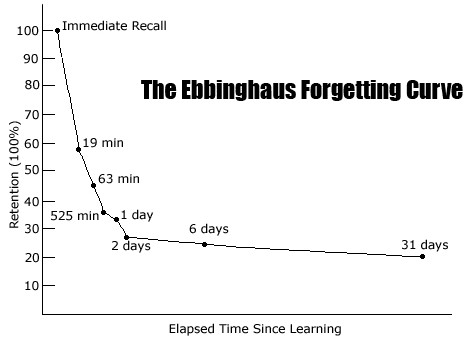 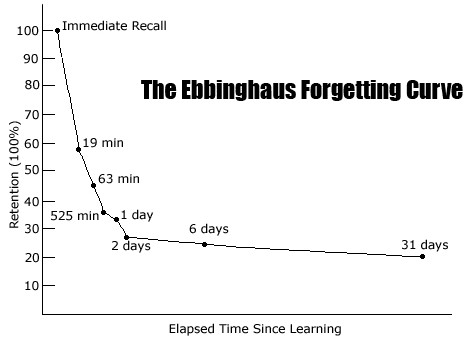 Stress and Anxiety: Avoid excessive stress or anxiety when studying or taking tests
Physical Conditions to Promote Optimal Brain Power: You really are what you eat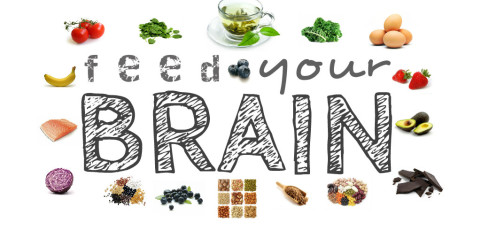 